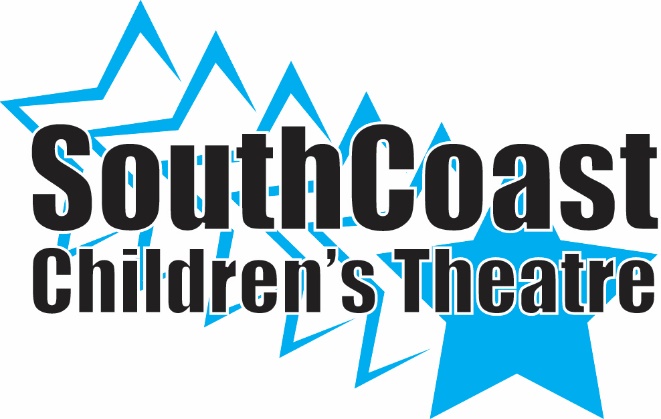 TICKET ORDER FORMGeneral Admission:  $15.00/ Adults   $12.00/Children & Seniors May 12th at 7:00May 113th at 1:00 & 7:00SCCT Cast Member__________________________________		NAMEPERFORMANCEQUANTITYTOTALPAID 